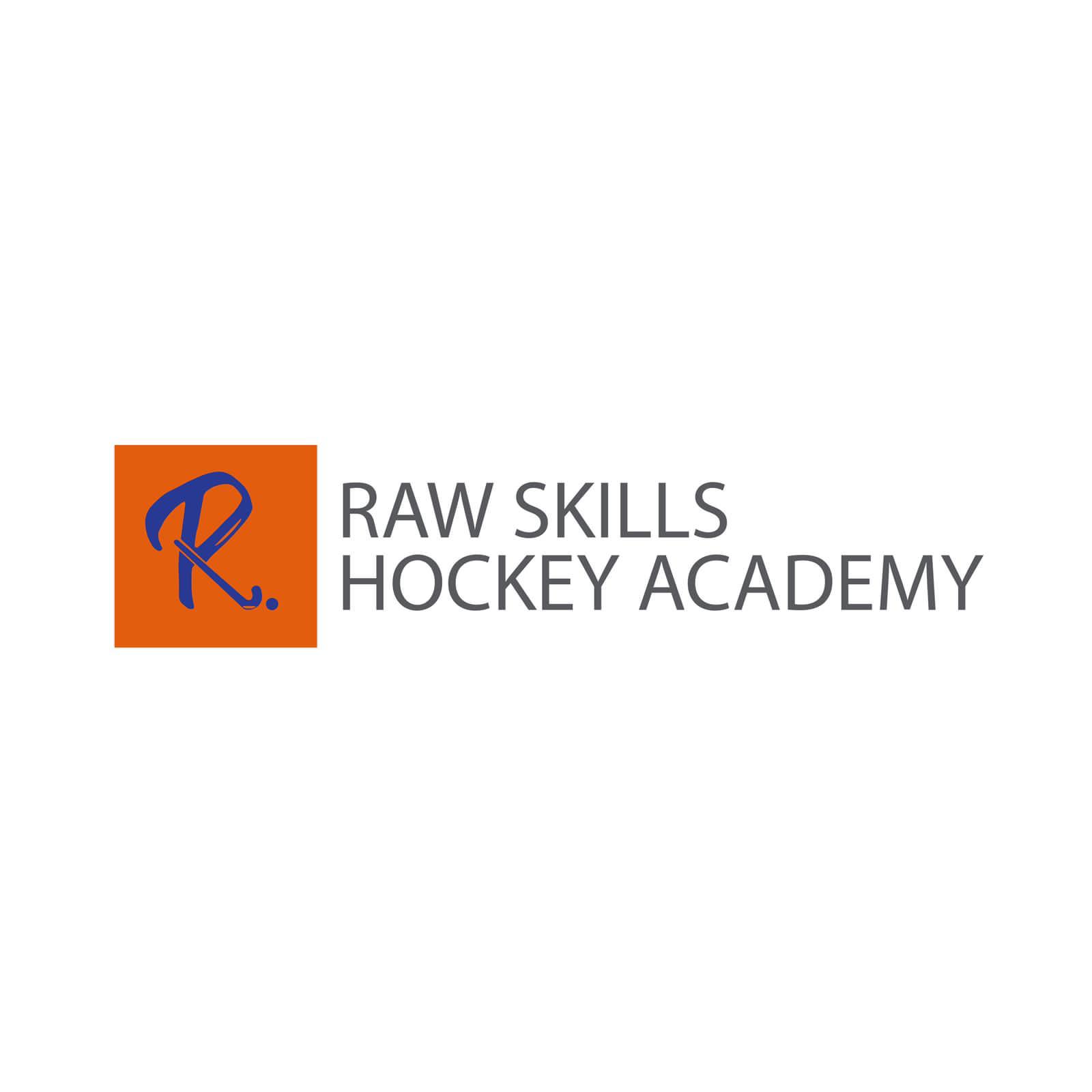 Raw Skills Hockey Academy Uncollected Child PolicyIf any pupils are not collected SG or BF will remain with them until they are collected.SG or BF will contact parents and make any necessary arrangements. 